от 26 ноября 2019 года										№ 1400Об утверждении административного регламента по предоставлению муниципальной услуги «Выдача разрешения на выполнение авиационных работ, парашютных прыжков, демонстрационных полетов воздушных судов, полетов беспилотных летательных аппаратов, подъемов привязных аэростатов над населенными пунктами городского округа город Шахунья Нижегородской области, а также посадки (взлета) на расположенные в границах населенных пунктов городского округа город Шахунья Нижегородской области площадки, сведения о которых не опубликованы в документах аэронавигационной информации»В соответствии с Федеральным законом от 06.10.2003 № 131-ФЗ «Об общих принципах организации местного самоуправления в Российской Федерации», Федеральным законом от 27.06.2010 № 210-ФЗ «Об организации предоставления государственных и муниципальных услуг», в целях установления порядка и стандарта предоставления муниципальной услуги «Выдача разрешения на выполнение авиационных работ, парашютных прыжков, демонстрационных полетов воздушных судов, полетов беспилотных летательных аппаратов, подъемов привязных аэростатов над населенными пунктами городского округа город Шахунья Нижегородской области, а также посадки (взлета) на расположенные в границах населенных пунктов городского округа город Шахунья Нижегородской области площадки, сведения о которых не опубликованы в документах аэронавигационной информации» администрация городского округа город Шахунья  п о с т а н о в л я е т:1. Утвердить прилагаемый административный регламент по предоставлению муниципальной услуги «Выдача разрешения на выполнение авиационных работ, парашютных прыжков, демонстрационных полетов воздушных судов, полетов беспилотных летательных аппаратов, подъемов привязных аэростатов над населенными пунктами городского округа город Шахунья Нижегородской области, а также посадки (взлета) на расположенные в границах населенных пунктов городского округа город Шахунья Нижегородской области площадки, сведения о которых не опубликованы в документах аэронавигационной информации».2. Начальнику общего отдела администрации городского округа город Шахунья обеспечить размещение настоящего постановления на официальном сайте администрации городского округа город Шахунья.3. Настоящее постановление вступает в силу со дня его опубликования на официальном сайте администрации городского округа город Шахунья.4. Контроль за выполнением настоящего постановления возложить на заместителя главы администрации городского округа город Шахунья Нижегородской области 
С.А. Кузнецова.Глава местного самоуправлениягородского округа город Шахунья							  Р.В.КошелевУТВЕРЖДЕНпостановлением администрациигородского округа город ШахуньяНижегородской области                    от 26.11.2019 г. № 1400Административный регламентпо предоставлению муниципальной услуги «Выдача разрешения на выполнение авиационных работ, парашютных прыжков, демонстрационных полетов воздушных судов, полетов беспилотных летательных аппаратов, подъемов привязных аэростатов над населенными пунктами городского округа город Шахунья Нижегородской области, а также посадки (взлета) на расположенные в границах населенных пунктов городского округа город Шахунья Нижегородской области площадки, сведения о которых не опубликованы в документах аэронавигационной информации»Раздел 1. Общие положения.           1.1. Административный регламент (далее – Регламент) администрации городского округа город Шахунья Нижегородской области по предоставлению муниципальной услуги «Выдача разрешения на выполнение авиационных работ, парашютных прыжков, демонстрационных полетов воздушных судов, полетов беспилотных летательных аппаратов, подъемов привязных аэростатов над населенными пунктами городского округа город Шахунья Нижегородской области, а также посадки (взлета) на расположенные в границах населенных пунктов городского округа город Шахунья Нижегородской области площадки, сведения о которых не опубликованы в документах аэронавигационной информации» в целях повышения качества и доступности предоставления муниципальной услуги.            Регламент определяет последовательность и сроки выполнения административных процедур при предоставлении муниципальной услуги, требования к порядку их выполнения, формы контроля за предоставлением муниципальной услуги, порядок обжалования заявителями действий (бездействия) и решений, осуществляемых и принятых в ходе исполнения муниципальной услуги.           Муниципальную услугу оказывает Управление промышленности, транспорта, связи, жилищно-коммунальных услуг, энергетики и архитектурной деятельности администрации городского округа город Шахунья Нижегородской области (далее - Управление ЖКХ и архитектуры).           1.2. Круг заявителей.           Получателями муниципальной услуги являются пользователи воздушного пространства, граждане и юридические лица, наделенные в установленном порядке правом на осуществление деятельности по использованию воздушного пространства (далее  – заявители).           Интересы заявителей, указанных в абзаце первом настоящего пункта, могут представлять иные лица, уполномоченные заявителем в установленном порядке.           1.3. Требования к порядку информирования о предоставлении муниципальной услуги.           Информирование о порядке предоставления муниципальной услуги осуществляется:         - при личном контакте специалистов с заявителями,          - с использованием почты,         - средств телефонной связи,         - электронной почты, - через официальный сайт администрации городского округа город Шахунья Нижегородской области,- на едином интернет-портале государственных и муниципальных услуг Нижегородской области.1.3.1. Информирование о предоставлении муниципальной услуги осуществляется Управлением ЖКХ и архитектуры.Место нахождения, время работы и телефон:Нижегородская область, г. Шахунья, пл. Советская, дом 1, кабинет № 56.Часы работы: понедельник – четверг с 08:00 до 17:00; пятница с 08:00 до 16:00;Перерыв с 12:00 до 13:00; суббота, воскресенье – выходные дни;Телефон/факс: 8(83152) 2-71-90;Телефон приемной главы местного самоуправления городского округа город Шахунья Нижегородской области: 8(83152) 2-17-57;Электронный адрес: official@adm.shh.nnov.ru.Единый интернет-портал государственных и муниципальных услуг (функций) Нижегородской области (www.gu.nnov.ru).Раздел  2. Стандарт предоставления муниципальной услуги.2.1. Наименование муниципальной услуги: Выдача разрешения на выполнение авиационных работ, парашютных прыжков, демонстрационных полетов воздушных судов, полетов беспилотных летательных аппаратов, подъемов привязных аэростатов над населенными пунктами городского округа город Шахунья Нижегородской области, а также посадки (взлета) на расположенные в границах населенных пунктов городского округа город Шахунья Нижегородской области площадки, сведения о которых не опубликованы в документах аэронавигационной информации.2.2. Муниципальная услуга предоставляется Управлением ЖКХ и архитектуры администрации городского округа город Шахунья Нижегородской области.2.3. Описание результата предоставления муниципальной услуги.Конечным результатом предоставления муниципальной услуги является выдача заявителю разрешения на выполнение авиационных работ, парашютных прыжков, демонстрационных полетов воздушных судов, полетов беспилотных летательных аппаратов, подъемов привязных аэростатов над населенными пунктами городского округа город Шахунья Нижегородской области, а также посадки (взлета) на расположенные в границах населенных пунктов городского округа город Шахунья Нижегородской области площадки, сведения о которых не опубликованы в документах аэронавигационной информации (далее - разрешение).Направление (выдача) решения об отказе в предоставлении муниципальной услуги.2.3.1. Документ, подтверждающий предоставление муниципальной услуги (в том числе отказ в предоставлении муниципальной услуги) выдается лично заявителю (представителю заявителя) в форме документа на бумажном носителе либо направляется заявителю (представителю заявителя) в форме документа на бумажном носителе почтовым отправлением, по электронной почте.Способ получения документа, подтверждающего предоставление муниципальной услуги (отказ в предоставлении муниципальной услуги), указывается заявителем в заявлении.2.4. Срок предоставления муниципальной услуги:- в течение 30 дней с даты регистрации письменного обращения.2.4.1. Предоставление муниципальной услуги осуществляется в соответствии с:- Федеральным законом от 06.10.2003 № 131-ФЗ «Об общих принципах организации местного самоуправления  в Российской Федерации» (Первоначальный текст документа опубликован в изданиях «Собрание законодательства РФ» 06.10.2003 
№ 40, ст. 3822; «Парламентская газета» № 186, 08.10.2003; «Российская газета» № 202, 08.10.2003);         - Воздушным кодексом Российской Федерации (Первоначальный текст документа опубликован в издании «Российская газета» от 26.03.1997 № 59-60);         - Постановлением Правительства Российской Федерации от 11.03.2010 №138 «Об утверждении Федеральных правил использования воздушного пространства Российской Федерации» (Первоначальный текст документа опубликован в издании «Собрание законодательства РФ» от 05.04.2010 № 14, ст.1649);          - Федеральным законом от 27.07. 2010 № 210-ФЗ «Об организации предоставления государственных и муниципальных услуг». (Первоначальный текст документа опубликован в изданиях «Российская газета» 30.07.2010 № 168, «Собрание законодательства Российской Федерации» 02.08.2010 № 31);         - иными нормативными правовыми актами Российской Федерации, Нижегородской области, муниципальными нормативными правовыми актами муниципальных районов и сельских поселений.          2.5. Для получения разрешения юридическое, физическое лицо, индивидуальный предприниматель без образования юридического лица или его уполномоченный представитель направляет в администрацию городского округа город Шахунья Нижегородской области заявление о выдаче разрешения по форме согласно приложению № 1 к настоящему Регламенту.         Документы представляются заявителем в зависимости от планируемого к выполнению вида авиационной деятельности в виде заверенных копий (за исключением заявлений). На указанных копиях документов на каждом листе такого документа заявителем проставляются: отметка «копия верна»; подпись с расшифровкой; печать (для юридических лиц, индивидуальных предпринимателей).         2.5.1. Исчерпывающий перечень документов, необходимых в соответствии с нормативными правовыми актами для предоставления муниципальной услуги, подлежащих представлению заявителем:         а) документ, подтверждающий полномочия лица на осуществление действий от имени заявителя (в случае обращения представителя заявителя);         б) копия свидетельства о государственной регистрации гражданского воздушного судна (в случае получения разрешения на выполнение авиационных работ, парашютных прыжков, демонстрационных полетов воздушных судов, посадки, (взлета) на расположенные в границах населенных пунктов городского округа город Шахунья Нижегородской области площадки);         в) копия пилотского свидетельства (в случае получения разрешения на выполнение авиационных работ, демонстрационных полетов воздушных судов, посадки (взлета) на расположенные в границах населенных пунктов городского округа город Шахунья Нижегородской области площадки);         г) копия летной годности воздушного судна авиации общего назначения (В случае получения разрешения на выполнение авиационных работ, парашютных прыжков, демонстрационных полетов воздушных судов, полетов беспилотных летательных аппаратов, подъемов привязных аэростатов над населенными пунктами городского округа город Шахунья Нижегородской области, а также посадки (взлета) на расположенные в границах населенных пунктов городского округа город Шахунья Нижегородской области площадки);         д) копия полиса страховой ответственности владельца воздушного судна перед третьими лицами;         е) проект порядка выполнения авиационных работ с разделом руководства по производству полетов, включающий в себя особенности выполнения заявленных видов авиационных работ (в случае получения разрешения на выполнение  авиационных работ);         ж) проект порядка выполнения десантирования парашютистов с указанием времени, места высоты выброски и количества подъемов воздушного судна (в случае получения разрешения на выполнение парашютных прыжков);         з) проект порядка выполнения демонстрационных полетов воздушных судов с указанием времени, места, высоты и количества подъемов воздушного судна (в случае получения разрешения на выполнение демонстрационных полетов воздушных судов);         и) проект порядка выполнения полетов беспилотных летательных аппаратов с указанием времени, места, высоты и количества подъемов беспилотных летательных аппаратов (в случае получения разрешения на выполнение полетов беспилотных летательных аппаратов);         к) проект порядка выполнения подъемов привязных аэростатов (в случае получения разрешения на выполнения подъемов привязных аэростатов);         л) проект порядка выполнения посадки (взлета) на площадки, сведения о которых не опубликованы в документах аэронавигационной информации, с указанием времени, места и количества посадок (взлетов), (в случае получения разрешения на выполнение посадки (взлета).         2.6. Выдача разрешения оформленного согласно приложению № 2 к настоящему Регламенту, или отказ в выдаче разрешения осуществляется не позднее 30 рабочих дней со дня регистрации заявления и прилагаемых к нему документов.         2.7. Уполномоченный орган в течение 26 рабочих дней со дня регистрации заявления:         а) проводит проверку представленных документов на соответствие требованиям настоящего Регламента, и их соответствие испрашиваемому разрешению;         б) направляет запросы в отраслевые (функциональные) органы городского округа город Шахунья Нижегородской области, муниципальные учреждения и предприятия, с целью получения информации о возможности проведения указанных в заявлении авиационных работ, парашютных прыжков, демонстрационных полетов воздушных судов, полетов беспилотных летательных аппаратов, подъемов привязных аэростатов над населенными пунктами городского округа, а также посадки (взлета) на расположенные в границах населенных пунктов городского округа город Шахунья Нижегородской области площадки, сведения о которых не опубликованы в документах аэронавигационной  информации;         в) проводит анализ информации, полученной от отраслевых (функциональных) и территориальных органов городского округа город Шахунья Нижегородской области, муниципальных учреждений и предприятий по запросу, указанному в подпункте «б» пункта 2.7. настоящего Регламента, на предмет возможности/невозможности проведения указанных в заявлении авиационных работ, парашютных прыжков, демонстрационных полетов воздушных судов, полетов беспилотных летательных аппаратов, подъемов привязных аэростатов над населенными пунктами городского округа город Шахунья, а также посадки (взлета) на расположенные в границах населенных пунктов городского округа город Шахунья площадки, сведения о которых не опубликованы в документах аэронавигационной информации, в том числе о наличии/отсутствии угрозы безопасности населения, возможности ее наступления;       г) принимает решение о выдаче разрешения или об отказе в выдаче разрешения.         2.8. Основания для отказа в приеме документов, необходимых для предоставления муниципальной услуги, действующим законодательством не предусмотрены.         2.9. Исчерпывающий перечень оснований для приостановления или отказа в предоставлении муниципальной услуги.         Основания для приостановления предоставления муниципальной услуги действующим законодательством не предусмотрены.         Основанием для отказа в предоставлении муниципальной услуги является:         - обращение за предоставлением муниципальной услуги лица, не являющегося получателем муниципальной услуги в соответствии с настоящим Регламентом;         - заявителем представлен неполный комплект документов, указанных в настоящем Регламенте в качестве документов, подлежащих обязательному представлению заявителем;         - представленные документы содержат недостоверные и (или) противоречивые сведения;         - отсутствие положительных заключений (согласований) государственных органов и организаций в порядке межведомственного взаимодействия в соответствии с настоящим Регламентом.         Решение об отказе в выдаче разрешения оформляется по форме согласно приложению № 4 к настоящему Регламенту.         2.10. Решение о выдаче разрешения либо об отказе в выдаче разрешения выдается заявителю лично в течение 3-х рабочих дней со дня принятия решения. О необходимости получения решения о выдаче разрешения либо об отказе в выдаче разрешения, уполномоченный орган уведомляет заявителя  любым доступным способом (телефон, электронная почта, по почте).         2.11. Взимание государственной пошлины или иной платы за предоставление муниципальной услуги, не предусмотрено.         2.12. Максимальный срок ожидания в очереди при подаче документов для предоставления и получения результатов муниципальной услуги составляет 15 минут.         2.13. Требования к помещениям, в которых предоставляется муниципальная услуга, к местам ожидания, местам для заполнения запросов о предоставлении муниципальной услуги, информационным стендам с образцами их заполнения и перечнем документов, необходимых для предоставления муниципальной услуги.         В целях организации беспрепятственного доступа инвалидов (включая инвалидов, использующих кресла-коляски и собак-проводников) к месту предоставления муниципальной услуги им обеспечиваются:          - условия для беспрепятственного доступа к объекту (зданию, помещению) в котором предоставляется муниципальная услуга;         - возможность самостоятельного передвижения по территории, на которой расположены объекты (здания, помещения), в которых предоставляется муниципальная услуга, а также входа в такие объекты и выхода из них, посадки в транспортное средство и высадки из него, в том числе с использованием кресла-коляски;         - сопровождение инвалидов, имеющих стойкие расстройства функции зрения и самостоятельного передвижения;         - надлежащее размещение оборудования и носителей информации, необходимых для обеспечения беспрепятственного доступа инвалидов к объектам (зданиям, помещениям), в которых предоставляется муниципальная услуга, с учетом ограничений их жизнедеятельности;         - вход в помещение и места ожидания оборудуются кнопками вызова работника для сопровождения инвалида;         - дублирование необходимой для инвалидов звуковой и зрительной информации, а также надписей, знаков и иной текстовой и графической информации знаками, выполненными рельефно-точечным шрифтом Брайля;         - допуск сурдопереводчика и тифлосурдопереводчика;         - допуск собаки-проводника на объекты (в здания, помещения), в которых предоставляется муниципальная услуга, при наличии документа, подтверждающего ее специальное обучение и выдаваемого по форме и в порядке, которые установлены приказом Министерства труда и социальной защиты Российской Федерации от 22.06.2015 № 386-н «Об утверждении формы документа, подтверждающего специальное обучение собаки-проводника и порядка его выдачи»;         - оказание инвалидам помощи в преодолении барьеров, мешающих получению ими муниципальной услуги наравне с другими лицами.         В случае невозможности полностью приспособить объект с учетом потребности инвалида собственник данного объекта обеспечивает инвалиду доступ к месту предоставления муниципальной услуги, либо, когда это возможно, ее предоставление обеспечивается по месту жительства инвалида или в дистанционном режиме.         Муниципальная услуга «Выдача разрешения на выполнение авиационных работ, парашютных прыжков, демонстрационных полетов воздушных судов, полетов беспилотных летательных аппаратов, подъемов привязных аэростатов над населенными пунктами городского округа город Шахунья Нижегородской области, а также посадки (взлета) на расположенные в границах населенных пунктов городского округа город Шахунья Нижегородской области площадки, сведения о которых не опубликованы в документах аэронавигационной информации» осуществляется в кабинете № 56, расположенном по адресу: Нижегородская область, г.Шахунья, пл.Советская, д.1;         Вход в здание и выход из него оборудован лестницами с поручнями и пандусами для передвижения детских и инвалидных колясок.         В случае если помещения, предназначенные для работы с заявителями, расположены на втором этаже и выше,  лица с ограниченными возможностями вправе воспользоваться Дежурной диспетчерской службой, находящейся на первом этаже административного здания по адресу: Нижегородская область, г. Шахунья, пл. Советская, д. 1 и телефоном охраны для вызова специалиста Управления ЖКХ и архитектуры с целью оказания помощи в предоставлении муниципальной услуги.         Места для заполнения документов оборудованы стульями, столом и обеспечены образцами заполнения документов, бланками заявлений и канцелярскими принадлежностями.         Места информирования, предназначенные для ознакомления с информационными материалами, оборудованы:         - информационными стендами;         - стульями и столом для возможности оформления документов.         На информационных стендах содержится следующая обязательная информация:         - полное наименование органа, оказывающего муниципальную услугу;         - почтовый адрес, контактные телефоны, график работы;         - процедуры оказания муниципальной услуги в текстовом виде;         - перечень документов, представляемых заявителями для получения муниципальной услуги;        - образец заявления;                  - извлечения из законодательных и иных нормативных правовых актов, регулирующих деятельность по оказанию муниципальной услуги;        - перечень оснований для отказа в предоставлении муниципальной услуги.         2.14. Показателями доступности и качества муниципальной услуги являются:         - широкий доступ к информации о предоставлении муниципальной услуги;         - возможность представления документов, необходимых для предоставления муниципальной услуги, по почте, электронной почте, через единый интернет-портал государственных и муниципальных услуг Нижегородской области с последующим предоставлением оригиналов документов для сравнения с заверенными копиями;         - возможность получения информации о ходе предоставления муниципальной услуги, в том числе с использованием информационно-коммуникационных технологий;- соответствие порядка и результата предоставления муниципальной услуги требованиям нормативных правовых актов, в соответствии с которыми муниципальная услуга предоставляется;- возможность обжалования решений и действий (бездействия) органа либо должностного лица, предоставляющих муниципальную услугу во внесудебном порядке.2.15.  Интересующие вопросы о порядке предоставления муниципальной услуги можно задать на официальном сайте администрации городского округа город Шахунья Нижегородской области: shahadm.ru.Ответ на обращение будет опубликован на сайте.Раздел 3. Состав, последовательность и сроки выполнения административных процедур (действий), требования к порядку их выполнения, в том числе особенности выполнения административных процедур (действий) в электронной форме.3.1. Предоставление муниципальной услуги включает в себя следующие административные процедуры:- прием, регистрация заявления производится специалистом администрации, ответственным за прием и регистрацию документов, передача заявления на визирование главе местного самоуправления и последующее направление начальнику Управления ЖКХ и архитектуры для дальнейшего направления специалисту, ответственному за предоставление муниципальной услуги (специалисту Управления ЖКХ и архитектуры); - проверка специалистом Управления ЖКХ и архитектуры, ответственным за предоставление услуги, заявления на соответствие требованиям раздела 2 настоящего административного регламента; - подготовка информации о порядке предоставления муниципальной услуги населению городского округа город Шахунья Нижегородской области; - выдача (направление) заявителю информации о порядке предоставления муниципальной услуги населению городского округа город Шахунья Нижегородской области.         3.2. Прием (получение) и регистрация документов.Основанием для начала выполнения административной процедуры является поступление в администрацию городского округа город Шахунья Нижегородской области от заявителя документов, необходимых для предоставления муниципальной услуги.Специалист администрации городского округа город Шахунья Нижегородской области, ответственный за прием документов:- осуществляет прием и регистрацию документов, необходимых для предоставления муниципальной услуги;- формирует комплект документов, необходимых для предоставления муниципальной услуги.Результатом административной процедуры является регистрация документов и формирование комплекта документов, необходимых для предоставления муниципальной услуг.3.3. Обработка документов.Основанием для начала выполнения административной процедуры является поступление от специалиста администрации городского округа город Шахунья Нижегородской области, ответственного за прием документов, сформированного комплекта документов, необходимых для предоставления муниципальной услуги.Уполномоченный специалист Управления ЖКХ и архитектуры, ответственный за обработку документов, необходимых для предоставления муниципальной услуги:Обеспечивает получение сведений, предусмотренных настоящим Регламентом, в порядке межведомственного информационного взаимодействия.Осуществляет проверку документов, необходимых для предоставления муниципальной услуги, в целях установления правовых оснований для предоставления муниципальной услуги.При наличии оснований, указанных в пункте 2.9. настоящего Регламента, оформляет решение об отказе в предоставлении муниципальной услуги.Результатом административной процедуры является оформление разрешения (согласно приложению № 3), а при наличии оснований для отказа в предоставлении муниципальной услуги - оформление уведомления об отказе в предоставлении муниципальной услуги (согласно приложению № 4).Результатом административной процедуры является оформление разрешения либо решения об отказе в предоставлении муниципальной услуги.3.4. Выдача (направление) заявителю документов, подтверждающих предоставление муниципальной услуги, либо отказа в предоставлении муниципальной услуги.Уполномоченный специалист администрации городского округа город Шахунья Нижегородской области, ответственный за выдачу документов:Выдает (направляет) заявителю разрешение либо решение об отказе в предоставлении муниципальной услуги.Решение об отказе в предоставлении муниципальной услуги выдается (направляется) заявителю с указанием причин отказа не позднее следующего рабочего дня с момента принятия решения об отказе в предоставлении муниципальной услуги.Результатом административной процедуры является выдача (направление) заявителю разрешения либо решения об отказе в предоставлении муниципальной услуги.4. Формы контроля за исполнением административного регламента4.1. Текущий контроль за соблюдением последовательности действий, определенных административными процедурами при предоставлении муниципальной услуги, и принятием решений осуществляется начальником Управления ЖКХ и архитектуры, специалистом Управления ЖКХ и архитектуры, ответственным за предоставление муниципальной услуги.4.2. Периодичность проведения проверок полноты и качества предоставления муниципальной услуги осуществляется на основании правовых актов администрации. По результатам проведенных проверок в случае выявления нарушений прав заявителей осуществляется привлечение виновных лиц к ответственности в соответствии с действующим законодательством Российской Федерации.Контроль полноты и качества предоставления муниципальной услуги осуществляется заместителем главы администрации городского округа город Шахунья Нижегородской области и включает в себя проведение проверок, выявление и устранение нарушений прав заявителей, рассмотрение, принятие решений и подготовку ответов на обращения заявителей, содержащих жалобы на решения, действия (бездействия) должностных лиц администрации.4.3. Специалист администрации городского округа город Шахунья Нижегородской области, ответственный за прием и регистрацию документов несет персональную ответственность за: - прием и регистрацию заявления и прилагаемых документов; - выдачу уведомления об отказе в предоставлении муниципальной услуги; - выдачу (направление) результата предоставления муниципальной услуги. Начальник и специалист Управления ЖКХ и архитектуры, ответственный за предоставление муниципальной услуги несут персональную ответственность за: - рассмотрение заявления; - соблюдение сроков предоставления муниципальной услуги; - оформление уведомления об отказе в предоставлении муниципальной услуги и результата предоставления муниципальной услуги. Персональная ответственность должностных лиц закрепляется в их должностных инструкциях в соответствии с требованиями действующего законодательства РФ. 4.4. Контроль над предоставлением муниципальной услуги может осуществляться со стороны граждан, их объединений и организаций.Контроль над предоставлением муниципальной услуги, проводится в форме предоставления информации о предоставлении муниципальной услуге.Для получения интересующей информации о предоставлении муниципальной услуги лица, заинтересованные в проведении такого контроля направляют письменный запрос в администрацию городского округа город Шахунья Нижегородской области.5. Досудебный (внесудебный) порядок обжалования решенийи действий (бездействия) органа, представляющего муниципальную услугу, а также их должностных лиц.5.1. Заявитель вправе обратиться с жалобой (претензией) в случае, необоснованного отказа в предоставлении муниципальной услуги или ее результата, нарушения установленного порядка предоставления муниципальной услуги, нарушения стандарта предоставления муниципальной услуги, нарушения иных прав заявителя при предоставлении муниципальной услуги предусмотренных ст.5 Федерального закона от 27.07.2010 № 210-ФЗ «Об организации предоставления государственных и муниципальных услуг», а также в случае неисполнения специалистами, участвующими в оказании муниципальной услуги, обязанностей предусмотренных ст.6 указанного Федерального закона. Это является основанием для начала процедуры обжалования.Жалоба на действия (бездействия) и решения должностного лица (далее - жалоба) может быть подана как в форме устного обращения, так и в письменной (в том числе электронной) форме: - по адресу: 606910, Нижегородская область, г. Шахунья, пл. Советская, д. 1, администрация городского округа город Шахунья Нижегородской области; - по телефону/факсу: 8 (83152) 2-77-37- по электронной почте: official@adm.shh.nnov.ru.5.2. Заявитель может обратиться с жалобой, в том числе в следующих случаях:1) Нарушение срока регистрации запроса заявителя о предоставлении муниципальной услуги;2) Нарушение срока предоставления муниципальной услуги;3) Требование у заявителя документов, не предусмотренных нормативными правовыми актами РФ, нормативными правовыми актами субъектов РФ, муниципальными правовыми актами для предоставления муниципальной услуги;4) Отказ в приеме у заявителя документов, предоставление которых предусмотрено нормативными правовыми актами РФ, нормативными правовыми актами субъектов РФ, муниципальными правовыми актами для предоставления муниципальной услуги;5) Отказ в предоставлении муниципальной услуги, если основания отказа не предусмотрены федеральными законами и принятыми в соответствии с ними иными нормативными правовыми актами РФ, нормативными правовыми актами субъектов РФ, муниципальными правовыми актами;6) Затребование с заявителя при предоставлении муниципальной услуги платы, не предусмотренной нормативными правовыми актами РФ, нормативными правовыми актами субъектов РФ, муниципальными правовыми актами;7) Отказ органа, предоставляющего муниципальную услугу, должностного лица органа, предоставляющего муниципальную услугу, в исправлении допущенных опечаток и ошибок, в выданных, в результате предоставления муниципальной услуги документах, либо нарушение установленного срока таких исправлений.8) Не позднее дня, следующего за днем принятия решения, заявителю в письменной форме и по желанию заявителя в электронной форме направляется мотивированный ответ о результатах рассмотрения жалобы.5.3. Заявитель может обратиться с жалобой к начальнику Управления ЖКХ и архитектуры, заместителю главы администрации городского округа город Шахунья Нижегородской области, главе местного самоуправления городского округа город Шахунья Нижегородской области.Заявитель вправе обратиться с жалобой лично, письменно, по электронной почте, через единый интернет-портал государственных и муниципальных услуг Нижегородской области.5.4. Общие требования к порядку подачи и рассмотрения жалобы:1. Жалоба подается в письменной форме на бумажном носителе, в электронной форме в орган, предоставляющий муниципальную услугу. Жалобы на решения, принятые руководителем органа, предоставляющего муниципальную услугу, подаются в вышестоящий орган (при его наличии) либо в случае его отсутствия рассматриваются непосредственно руководителем органа, предоставляющего муниципальную услугу.2. Жалоба может быть направлена по почте, через многофункциональный центр, с использованием информационно-телекоммуникационной сети "Интернет", официального сайта органа, предоставляющего муниципальную услугу, единого портала муниципальных услуг либо регионального портала муниципальных услуг, а также может быть принята при личном приеме заявителя.3. Порядок подачи и рассмотрения жалоб на решения и действия (бездействия) федеральных органов исполнительной власти и их должностных лиц, федеральных государственных служащих, должностных лиц государственных внебюджетных фондов Российской Федерации устанавливается Правительством РФ.В случае, если федеральным законом установлен порядок (процедура) подачи и рассмотрения жалоб на решения и действия (бездействия) органов, предоставляющих муниципальные услуги, должностных лиц органов, предоставляющих муниципальные услуги, либо муниципальных служащих, для отношений, связанных с подачей и рассмотрением указанных жалоб, не применяются.4. Особенности подачи и рассмотрения жалоб на решения и действия (бездействия)  органов местного самоуправления и их должностных лиц, муниципальных служащих устанавливаются соответственно нормативными правовыми актами субъектов Российской Федерации и муниципальными правовыми актами.5. Жалоба должна содержать:1) наименование органа, предоставляющего муниципальную услугу, должностного лица органа, предоставляющего муниципальную услугу, либо муниципального служащего, решения и действия (бездействие) которых обжалуются;2) фамилия, имя, отчество, сведения о месте жительства заявителя - физического лица либо наименование, сведения о месте нахождения заявителя - юридического лица, а также номер (а) контактного телефона, адрес (а) электронной почты (при наличии) и почтовый адрес, по которым должен быть направлен ответ заявителю;3) сведения об обжалуемых решениях и действиях (бездействиях) органа, предоставляющего муниципальную услугу, должностного лица органа, предоставляющего муниципальную услугу, либо муниципального служащего;4) доводы, на основании которых заявитель не согласен с решением и действием (бездействием) органа, предоставляющего муниципальную услугу, должностного лица органа, предоставляющего муниципальную услугу, либо муниципального служащего. Заявителем могут быть представлены документы (при наличии), подтверждающие доводы заявителя, либо их копии.5.5. Жалоба, поступившая в орган предоставляющий муниципальную услугу, подлежит рассмотрению должностным лицом, наделенным полномочиями по рассмотрению жалоб, в течение пятнадцати рабочих дней со дня ее регистрации, а в случае обжалования отказа органа, предоставляющего муниципальную услугу, должностного лица органа, предоставляющего муниципальную услугу, в приеме документов у заявителя либо в исправлении допущенных опечаток и ошибок или в случае обжалования нарушения установленного срока таких исправлений - в течение пяти рабочих дней со дня ее регистрации. Правительство РФ вправе установить случаи, при которых срок рассмотрения жалобы может быть сокращен.5.6. Основания для приостановления рассмотрения жалобы отсутствуют.5.7. По результатам рассмотрения жалобы орган, предоставляющий муниципальную услугу, принимает одно из следующих решений:1) удовлетворяет жалобу, в том числе в форме отмены принятого решения, исправления допущенных органом, предоставляющим муниципальную услугу, опечаток и ошибок в выданных, в результате предоставления муниципальной услуги документах, возврата заявителю денежных средств, взимание которых не предусмотрено нормативными правовыми актами РФ, нормативными правовыми актами субъектов РФ, муниципальными правовыми актами, а также в иных формах;2) отказывает в удовлетворении жалобы.5.8. Информирование заявителя о результатах рассмотрения жалобы осуществляется при: личном контакте специалиста с заявителем, с использованием почты, средств телефонной связи, электронной почты, через официальный сайт администрации городского округа город Шахунья Нижегородской области.__________________________Приложение № 1к Административному регламентупо предоставлению муниципальной услуги «Выдача разрешения на выполнение авиационных работ, парашютных прыжков, демонстрационных полетов воздушных судов, полетов беспилотных летательных аппаратов, подъемов привязных аэростатов над населенными пунктами городского округа город Шахунья Нижегородской области, а также посадки (взлета) на расположенные в границах населенных пунктов городского округа город Шахунья Нижегородской области площадки, сведения о которых не опубликованы в документах аэронавигационной информации»В администрацию городского округагород Шахунья Нижегородской области  от_____________________________________                                                                                                                         (фамилия, имя, отчество заявителя - физического лица, индивидуального предпринимателя/полное наименование                                                                                               заявителя - юридического лица, с указанием инициалов,                                                                                                                               фамилии, должности лица, уполномоченного             действовать от его имени)_________________________________________________(адрес места жительства физического лица / индивидуального предпринимателя/ адрес места нахождения юридического лица)Телефон ______________________________________,                                     Адрес электронной почты __________________________________________________________________ЗАЯВЛЕНИЕо выдаче разрешения на выполнение авиационных работ, парашютных прыжков, демонстрационных полетов воздушных судов, полетов беспилотных летательных аппаратов, подъемов привязных аэростатов над населенными пунктами городского округа город Шахунья Нижегородской области, а также посадки (взлета) на расположенные в границах населенных пунктов городского округа город Шахунья Нижегородской области площадки, сведения о которых не опубликованы в документах аэронавигационной информации         Прошу выдать разрешение на выполнение _____________________________________ __________________________________________________________________________________ (авиационных работ, парашютных прыжков, демонстрационных полетов воздушных судов, полетов беспилотных летательных аппаратов, подъемов привязных аэростатов над населенными пунктами городского округа город Шахунья и (или) посадки (взлета) на расположенные в границах населенных пунктов городского округа город Шахунья площадки, сведения о которых не опубликованы в документах аэронавигационной информации, - выбрать нужное)на воздушном судне __________________________________________________________________________________________________________________________________________________.количество и тип воздушных судов, его (их) государственный (ые) и (или) регистрационный (ые) опознавательный (ые) знак (и)         Цель заявленного вида деятельности _____________________________________________.         Место использования воздушного пространства ______________________________________________________________________________________________________________________    (район проведения авиационных работ, демонстрационных полетов, полетов беспилотного летательного аппарата; взлетные (посадочные) площадки;  площадки приземления парашютистов; место подъема привязного аэростата)         Сроки использования воздушного пространства над населенными пунктами городского округа город Шахунья Нижегородской области __________________________________________________________________________________                      (дата (даты) и временной интервал проведения заявленного вида деятельности)______________________________________         _____________            _____________________(наименование должности лица, уполномоченного                                 (подпись)                                  (инициалы, фамилия)действовать от имени юридического лица, при подаче                 заявления юридическим лицом)Блок-схемапоследовательности действий исполнения муниципальной услуги «Выдача разрешения на выполнение авиационных работ, парашютных прыжков, демонстрационных полетов воздушных судов, полетов беспилотных летательных аппаратов, подъемов привязных аэростатов над населенными пунктами городского округа город ШахуньяНижегородской области, а также посадки (взлета) на расположенные в границах населенных пунктов городского округа город Шахунья Нижегородской области площадки, сведения о которых не опубликованы в документах аэронавигационной информации»Приложение № 3к Административному регламентупо предоставлению муниципальной услуги «Выдача разрешения на выполнение авиационных работ, парашютных прыжков, демонстрационных полетов воздушных судов, полетов беспилотных летательных аппаратов, подъемов привязных аэростатов над населенными пунктами городского округа город Шахунья Нижегородской области, а также посадки (взлета) на расположенные в границах населенных пунктов городского округа город Шахунья Нижегородской области площадки, сведения о которых не опубликованы в документах аэронавигационной информации»РАЗРЕШЕНИЕот __________________        № ____________________на выполнение авиационных работ, парашютных прыжков, демонстрационных полетоввоздушных судов, полетов беспилотных летательных аппаратов, подъемов привязных аэростатов над населенными  пунктами городского округа город ШахуньяНижегородской области, а также посадки (взлета) на расположенные в границах населенных пунктов городского округа город Шахунья Нижегородской области площадки, сведения о которых не опубликованы в документах 
аэронавигационной информации(выбрать нужное)    	Рассмотрев заявление от «__» ______ 20___ г., администрация городского округа  город Шахунья Нижегородской области в соответствии с пунктом 49 Федеральных правил использования воздушного пространства Российской Федерации, утвержденных постановлением Правительства Российской Федерации от 11.03.2010 № 138, разрешает:___________________________________________________________________________________(наименование юридического лица; фамилия, имя, отчество физического лица, индивидуального предпринимателя)___________________________________________________________________________________адрес места нахождения (жительства)выполнение над населенными пунктами городского округа город Шахунья Нижегородской области:____________________________________________________________________________(авиационных работ; парашютных прыжков; демонстрационных полетов воздушных судов; полетов беспилотных летательных аппаратов; подъемов привязных аэростатов; посадки (взлета) на расположенные в  границах населенных пунктов городского округа город Шахунья площадки, сведения о которых не опубликованы в документах аэронавигационной 
информации - выбрать нужное)с целью: ___________________________________________________________________________ (цель проведения заявленного вида деятельности)на воздушном судне (воздушных судах): _________________________________________________________________________________________________________________________________(указать количество и тип воздушных судов)государственный и (или) регистрационный опознавательный знак:_________________________место использования воздушного пространства: ____________________________________________________________________________________________________________________________(район проведения авиационных работ, демонстрационных полетов, полетов беспилотного летательного аппарата; взлетные (посадочные) площадки; площадки приземления парашютистов; место подъема привязного аэростата)    Сроки использования воздушного пространства над населенными пунктами городского округа город Шахунья Нижегородской области: ___________________________________________________________________________________                                       (дата (даты) и временной интервал проведения заявленного вида деятельности)Глава местного самоуправления городского округа город Шахунья                                                                  _____________________                                                                                               (подпись)                            (инициалы, фамилия)Приложение № 4к Административному регламентупо предоставлению муниципальной услуги «Выдача разрешения на выполнение авиационных работ, парашютных прыжков, демонстрационных полетов воздушных судов, полетов беспилотных летательных аппаратов, подъемов привязных аэростатов над населенными пунктами городского округа город Шахунья Нижегородской области, а также посадки (взлета) на расположенные в границах населенных пунктов городского округа город Шахунья Нижегородской области площадки, сведения о которых не опубликованы в документах аэронавигационной информации»РЕШЕНИЕ ОБ ОТКАЗЕв выдаче разрешения разрешений на выполнение авиационных работ,парашютных прыжков, демонстрационных полетов воздушных судов, полетов беспилотных летательных аппаратов, подъемов привязных аэростатов над населенными  пунктами городского округа город Шахунья Нижегородской области, а также посадки (взлета) на расположенные в границах населенных пунктов городского округа город Шахунья Нижегородской области площадки, сведения о которых не опубликованы в документах аэронавигационной информации         Рассмотрев Ваше заявление от « »____ 201 года № ___, администрация городского округа город Шахунья Нижегородской области в соответствии с пунктом 49 «Федеральных правил использования воздушного пространства Российской Федерации», утвержденных Постановление Правительства Российской Федерации от 11 марта 2010 года № 138 отказывает в выдаче разрешения__________________________________________________________________________________(наименование юридического лица, фамилия, имя, отчество физического лица)______________________________________________________________________________________________________________адрес места нахождения (жительства)         На выполнение над населенным пунктом__________________________________________(авиационных работ, парашютных прыжков, демонстрационных полетов воздушных судов, полетов беспилотных летательных аппаратов, подъема привязных аэростатов над населенными пунктами в границах городского округа город Шахунья Нижегородской области, посадка (взлет) на площадки, сведения о которых не опубликованы в документах аэронавигационной информации)__________________________________________________________________________________(причины отказа)____________________                ___________________                              ____________________          (должность)                                                             (подпись)                                                              (расшифровка)М.П.на воздушном судне:________________________________________________________________государственный регистрационный (опознавательный/учетноопознавательный)знак:______________________________________________________________________________заводской номер (при наличии) _______________________________________________________место выполнения (населенный пункт, в границах городского округа город Шахунья Нижегородской области):____________________________________________________________Сроки выполнения:__________________________Дата выполнения:____________________________Время выполнения: __________________________П р и м е ч а н и я : ______________________________________________________________________________                                      ______________                          ______________        (должность)                                                                        (подпись)                                                     (расшифровка)М.П.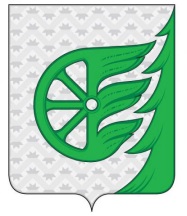 Администрация городского округа город ШахуньяНижегородской областиП О С Т А Н О В Л Е Н И ЕПриложение № 2к Административному регламентупо предоставлению муниципальной услуги «Выдача разрешения на выполнение авиационных работ, парашютных прыжков, демонстрационных полетов воздушных судов, полетов беспилотных летательных аппаратов, подъемов привязных аэростатов над населенными пунктами городского округа город Шахунья Нижегородской области, а также посадки (взлета) на расположенные в границах населенных пунктов городского округа город Шахунья Нижегородской области площадки, сведения о которых не опубликованы в документах аэронавигационной информации»Формирование результата предоставления муниципальной услуги